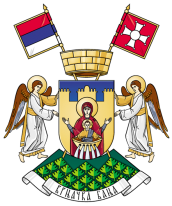 Република СрбијаОПШТИНА ВРЊАЧКА БАЊА   СКУПШТИНА ОПШТИНЕ            Број: 06-65/16         Датум: 10.11.2016.године	На основу члана 38. став 1. Статута општине Врњачка Бања (''Службени лист општине Врњачка Бања'', бр. 13/14 – пречишћен текст и 16/14) и члана 72. став 1. Пословника Скупштине општине Врњачка Бања (''Службени лист општине Врњачка Бања'', бр. 13/14 – пречишћен текст и 21/14),  С А З И В А М5. седницу Скупштине општине Врњачка Бања Седница ће се одржати дана 15.11.2016. године (у т о р а к), са почетком у 10 сати у скупштинској сали општине Врњачка Бања.На основу члана 70. став 1. и став 3. Пословника Скупштине општине Врњачка Бања, у прилогу Вам достављам:		- предлог дневног реда за 5. седницу Скупштине,	На основу члана 80. Пословника Скупштине општине Врњачка Бања, на седницу су позвани:	-     одборници Скупштине општине,Председник општине, Бобан Ђуровић,заменик Председника општине, Иван Џатић,чланови Општинског већа, секретар Скупштине општине  Саша Радисављевић,начелник Општинске управе, Славиша Пауновић,Општински правобранилац, Славица Станковић, помоћници Председника општине,шефица Службе за послове Скупштине општине, Јасмина Трифуновићизвестиоци по појединим тачкама дневног реда,средства јавног информисања	Сходно члану 113. став 2. Пословника Скупштине општине у обавези сте да председника Скупштине обавестите о евентуалној спречености да присуствујете овој седници, на тел.612-620, 069/882-77-65 или нa e-mail: predsednik.so@vrnjackabanja.gov.rsС поштовањем,ПРЕДСЕДНИКСКУПШТИНЕ ОПШТИНЕ							      		      Иван Радовић На основу члана 84. став 1. Пословника  Скупштине општине Врњачка Бања (''Службени лист општине Врњачка Бања'', бр. 13/14 – пречишћен текст и 21/14), на предлог овлашћених предлагача, достављам Вам следећи предлогД Н Е В Н О Г       Р Е Д А1. Одлука о заштитнику грађана општине Врњачка БањаИзвестиоци: Дејан Лучић, одборник и Родољуб Џамић, председник Одбора за административно мандатна питања и нормативна акта2.Одлука о изменама и допунама Статута општине Врњачка БањаИзвестилац: Родољуб Џамић, председник Одбора за административно мандатна питања и нормативна акта3. Одлука о изменама и допунама Пословника Скупштине општине Врњачка Бања Известилац: Родољуб Џамић, председник Одбора за административно мандатна питања и нормативна акта4. Одлука о изменама и допунама Одлуке о монтажним објектимаИзвестилац: Славиша Пауновић, начелник Општинске управе 5. Извештај о остварењу прихода и  извршењу расхода буџета општине Врњачка Бања за период 1.1.2016.-30.9.2016.годинеИзвестилац: Гордана Узуновић, шефица Службе за буџет, финансије и локалну пореску администрацију6.Одлука o изменама и допунама Одлуке о усклађивању  одлуке  о оснивању Јавног предузећа за превоз путника и транспорт робе  ''Нови Аутопревоз''  Врњачка БањаИзвестилац: Живорад Јаћимовић, шеф Службе за привреду, локални економски развој и друштвене делатности7. Одлука о изменама  и допунама Одлуке о пијацама на територији општине Врњачка БањаИзвестилац: Живорад Јаћимовић, шеф Службе за привреду, локални економски развој и друштвене делатности8. Одлука о изменама и допунама Одлуке о сахрањивању  и  гробљима на територији општине Врњачка БањаИзвестилац: Живорад Јаћимовић, шеф Службе за привреду, локални економски развој и друштвене делатности9. Одлука о изменама Одлуке о јавном окупљању грађана на територији општине Врњачка Бања Известилац: Саша Радисављевић, секретар Скупштине општине10. Одлука о покретању процеса израде Локалног акционог плана запошљавања општине Врњачка Бања за 2017.годинуИзвестилац: Јелена Богојевић, шефица Одсека за локални економски развој11. Одлука о покретању поступка прибављања непокретности у јавну својину општине Врњачка Бања-кп.бр.1048/12 КО Ново Село у поступку непосредне погодбеИзвестилац: Славица Стаменић, шефица  Службе за урбанизам, еколошке и имовинско правне послове12. Одлука о отуђењу грађевинског земљишта из јавне својине општине непосредном погодбом Известилац: Славица Стаменић, шефица  Службе за урбанизам, еколошке и имовинско правне послове13. Одлука о отуђењу непокретности из јавне својине општине Врњачка БањаИзвестилац: Славица Стаменић, шефица  Службе за урбанизам, еколошке и имовинско правне послове14. Друге измене Програма одржавања, заштите, развоја и управљања општинским и некатегорисаним путевима и улицама и изградњи и реконструкцији јавне расвете на подручју општине Врњачка Бања за 2016.годинуИзвестилац: Бранислав Бежановић, ВД директора Дирекције за планирање и изградњу 15. Измене Програма пословања Дирекције за планирање и изградњу ЈП Врњачка Бања за 2016.годинуИзвестиоци: Бранислав Бежановић, ВД директора Дирекције за планирање и изградњу и Живорад Јаћимовић, шеф Службе за привреду, локални економски развој и друштвене делатности16.Прве измене и допуне Програма пословања ЈП ''Бели извор'' Врњачка Бања за 2016.г.Драгослав Благојевић, директор ЈП ''Бели извор'' и Живорад Јаћимовић, шеф Службе за привреду, локални економски развој и друштвене делатности17. Друге измене  Плана  опште туристичке пропаганде Установе Туристичка организација Врњачка Бања за 2016.годинуИзвестиоци: Иван Трифуновић, директор Туристичке организације и Живорад Јаћимовић, шеф Службе за привреду, локални економски развој и друштвене делатности-18. Измене и допуне финансијског  Плана и  Програма пословања Културног центра за 2016.годинуИзвестиоци: Саша Миленковић, директор Културног центра и Живорад Јаћимовић, шеф Службе за привреду, локални економски развој и друштвене делатности19. Измене и допуне Финансијског плана ПУ ''Радост'' Брњачка Бања Известиоци: Драгана Хаџи Ристић, директорка установе и Живорад Јаћимовић, шеф Службе за привреду, локални економски развој и друштвене делатности20. А)- Давање претходне сагласности на Одлуку Надзорног одбора Дирекције за планирање и изградњу ЈП о иницијативи за приступање спровођења статусне промене Б)- Давање сагласности на  Одлуку Управног одбора Општинске стамбене агенције Врњачка Бања о приступању спровођења статусне променеВ)- Давање сагласности на:- Одлуку Надзорног одбора Дирекције за планирање и изградњу ЈП и  Одлуку Управног одбора Општинске стамбене агенције да се неће сачињавати финансијски извештаји са мишљењем ревизора и извештаји ревизора о извршеној ревизији стаусне промене Известиоци: Бранислав Бежановић, вд директора Дирекције и Зоран Рајић, директор Агенције21. Давање сагласности на Одлуку о изменама и допунама Статута МЗ ГрачацИзвестилац: Мирослав Веселиновић, председник Савета МЗ Грачац 22. Извештај Спортског центра о издавању спортских објеката или делова спортских објеката, а које користи установа Спортски центар Врњачка Бања за период од 2012.-2016.годинеИзвестилац: Душан Радовић, директор Спортског центра23. Избор и именовњаА) Разрешење и именовање чланова Надзорног одбора Центра за социјални рад, испред оснивачаБ) Оставка Ивице Пфићера на дужност члана Надзорног одбора ЈП ''Нови Аутопревоз'' и именовање члана Надзорног одбораВ) Разрешење и именовање члана Управног одбора Фонда за за унапређење пољопривреде и рурални развој општине Врњачка Бања.Г) Разрешење и именовање члана Комисије за спровођење поступка доделе награда Најбољи-најбољем ''Др Зоран Ђинђић''24.Одборничка питања и одговориПРЕДСЕДНИКСКУПШТИНЕ ОПШТИНЕ							      		      Иван Радовић 